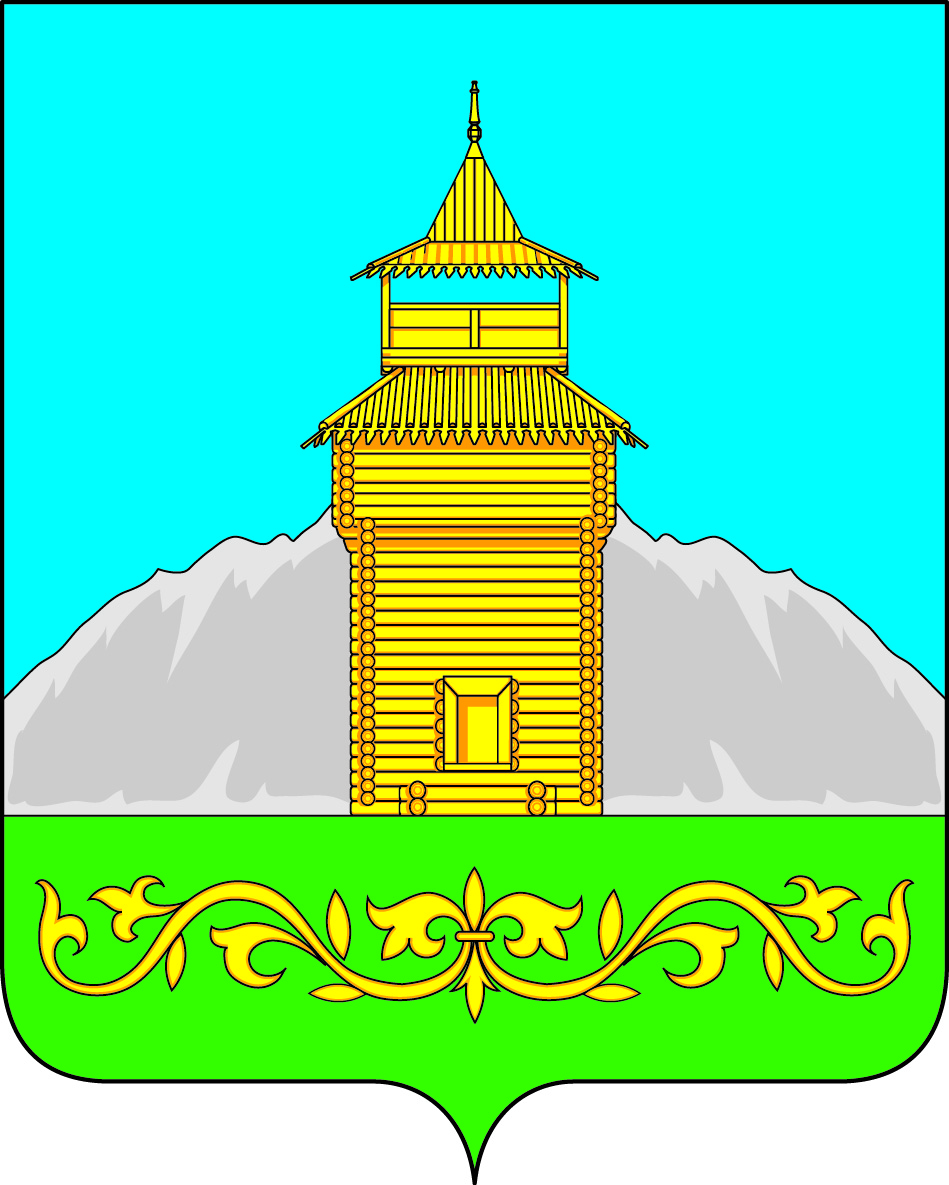                                                    Российская ФедерацияРеспублика ХакасияТаштыпский районСовет депутатов Таштыпского сельсоветаРЕШЕНИЕ    16 ноября 2015 года                          с. Таштып                                      №  19Об установлении границ территории территориального общественного самоуправления  на территории села ТаштыпРассмотрев предложение граждан об установлении границ территории, на которой предполагается осуществлять территориальное общественное самоуправление, в соответствии с Федеральным законом от 06.10.2003 г. № 131-ФЗ «Об общих принципах организации местного самоуправления в Российской Федерации», Решением Совета депутатов муниципального образования Таштыпский сельсовет  от 19 сентября 2012 года № 47 «Об утверждении Положения о территориальном общественном самоуправлении на территории муниципального образования Таштыпский сельсовет», руководствуясь статьей 27 Устава муниципального образования Таштыпский сельсовет, Совет депутатов Таштыпского  сельсовета,  РЕШИЛ:Установить границы территории, в пределах которой предполагается осуществлять территориальное общественное самоуправление, согласно приложению к настоящему решению.Контроль  за  исполнением настоящего решения возложить на комиссию по вопросам социальной политики, законности и правопорядка (А.И. Салайдинова).Настоящее  решение вступает в силу со дня его опубликования.Глава  Таштыпского сельсовета                                         А.А. Дьяченко                                                Приложение к решению Совета депутатов Таштыпского сельсовета От 16 ноября  2015года №   19Территориальные границы деятельностиТОС (территориального общественного самоуправления)  на территории села Таштып.Границы ТОС (территориального общественного  самоуправления) «Юбилейный»,включают в себя границы села Таштып Таштыпского района Республики Хакасия. 1.Улица Юбилейная  93 домовладения- 228 человек.2. Улица Луговая  23 домовладения- 51 человек.3.Улица  Ленина  с 1 по 9; с 2 по 12; 34  домовладения -101 человек4. Улица Березовая 30 домовладений-  85 человек.Всего: 180 домовладений-  465 человекГлава  Таштыпского сельсовета                                         А.А. Дьяченко